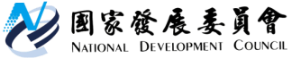 國家發展委員會 新聞稿發布日期：108年2月9日聯 絡 人：何全德聯絡電話：0922304948「三大旗艦、五路齊發、發發發」國發會推動八大重點工作國發會主任委員陳美伶本(9)日表示：金豬年對台灣是非常關鍵的一年，面對國內外經濟、社會及科技等主客觀環境前所未有的劇變，台灣將面臨更為嚴峻的各項挑戰。國發會今年將全力以赴統合推動「三大旗艦、五路齊發、發發發」八大重點工作，以因應美中貿易糾紛影響全球經濟景氣、國內經濟成長動能趨緩、台灣日趨嚴重的高齡少子化、人口過度集中大都會與鄉村發展失衡等重大課題。三大旗艦一、地方創生陳美伶主委表示，台灣要均衡發展、永續發展，推動地方創生是國家安全戰略層級的國家政策。行政院宣布108年為地方創生元年，國發會將以人為核心，找尋每一個地方的獨有特色，依據「地方創生國家戰略計畫」，推動企業投資故鄉、科技導入、整合資源、社會參與創生及品牌建立，希望把地方的生活空間、生計做好，減緩地方人口外流並促進人口回流。國發會已選定134處人口外流嚴重及相對弱勢的鄉鎮，列為優先推動地區，今年將結合政府與民間各種資源，全面展開推動地方創生工作。二、雙語國家全球都在競逐人才，台灣的人才素質很好，但使用英文跟世界溝通的能力仍有不足。國發會制定「2030雙語國家政策發展藍圖」，將以「厚植國人英語力」與「提升國家競爭力」兩大政策目標，推動從需求端全面強化國人英語力、以數位科技縮短城鄉資源落差、兼顧雙語政策及母語文化發展與打造年輕世代的人才競逐優勢等4項理念，來提升國人的英語力，進而吸引跨國企業來台，讓年輕世代可在家鄉有更好的發展機會。陳主委特別說明推動雙語國家的重點不是為了英文考試、不是為了學習文法，而是以全民為對象，全面提升國人與世界溝通的英語力，進而提升台灣的國家競爭力。她也期盼能夠結合公私部門資源，以全民運動的方式推動雙語國家政策。三、智慧政府陳主委表示，面對智慧時代來臨，政府組織運作及為民服務工作也要與時俱進邁向行動化、智慧化。國發會將統合推動智慧政府，以全面發行絕不會侵犯人權、只有識別功能的數位身分識別證(New eID)串連政府所有服務，並建立安全及可信賴的資料交換骨幹網路等兩項基礎架構，整合運用人工智慧、區塊鏈、大數據等各項資訊科技，提供民眾便利、有效率及全年無休的創新智慧服務，簡化行政流程，優化政府治理，提升決策效能，讓民眾透過手機即可隨時隨地線上取得至少八成以上的政府服務。五路齊發四、優化新創投資經營環境及推動行動支付新創事業的發展，攸關台灣產業的未來，陳主委非常期待台灣近期內能夠孕育出第一隻接軌國際的獨角獸，進而帶動我國產業結構升級轉型。國發會今年將持續深化推動「優化新創事業投資環境行動方案」，透過充裕新創早期資金等五大策略，打造新創事業發展的有利環境。另外，在中央與地方政府共同努力下，行動支付107年普及率突破5成，國發會今年將進一步在國內重要民生相關場域、活動及相關便民服務措施，擴大推動行動支付，提供民眾更為創新、便捷的行動服務，期能達成2025年行動支付普及率達90%之目標。五、新經濟移民法立法為因應人口結構變化、國內產業明顯短缺專業人才及技術人力之困境，在不影響國人就業機會及薪資水準之前提下，延攬及補充外國優質人才與人力，以強化產業升級，維持合理人口結構，提升國家競爭力，國發會研擬「新經濟移民法」(草案)，行政院院會已通過並送請立法院審議中。陳主委闡釋本法為因應新經濟時代所需的移民法，立法重點包括鬆綁外國專業人才工作條件、新增聘僱外國中階技術人力、引進海外國人及明列投資移民，希望營造更為友善的移民環境。國發會將積極與立法院溝通協調，希能早日完成立法工作。發發發六、強化落實「歡迎台商回台投資行動方案」危機就是轉機，面對中美貿易糾紛，為協助台商順利返台投資，國發會綜整及會同有關部會推動「歡迎台商回台投資行動方案」，將以企業需求為導向，提供客製化單一窗口服務，整合土地、水電、人力、稅務與資金等政策措施，協助台商回台投資，排除五缺問題，進而帶動本土產業共同發展，形塑完整的上、中、下游產業供應鏈，以厚植台灣未來產業發展實力，增加經濟動能。七、持續法規鬆綁排除投資經營障礙國發會秉持興利、簡政、便民之原則，以推動人民有感的法規鬆綁為目標，依由外而內、由下而上及時間管控原則，優先由財經法規著手，並從檢視函釋、行政規則及法規命令等規定做起，排除企業投資障礙，建立便民效能的法制環境，截至107年底，各部會已完成427項鬆綁成果，今年將持續落實推動各項鬆綁工作。八、活化中興新村，找回昔日風華國發會於107年7月成立「中興新村活化專案辦公室」並自108年1月1日承接中興新村北、中核心維運業務。中興新村具備良好的公共設施與生活機能，整個活化工作，務實地從行政機能開始，以組改後有廳舍需求之機關優先調配進駐。國發會將持續有效整合資源，充分運用辦公空間，以穩健活化原則，配合文化景觀保存維護等整體規劃，逐步推動相關設施之有效運用，並與相關部會通力合作及公私協力地方創生，融合在地人文、景觀特色等，期能達到繁榮南投區域經濟均衡台灣的目標，讓中興新村風華再現。陳主委表示，國發會積極接地氣，今後民眾到中興新村參訪，將會看到漆有國家發展委員會字樣的垃圾清潔車及掛有國發會招牌的幼兒園。 